Shared Medical AppointmentsEducation Sessions – Diabetes NSW & ACTTime per session: 30 minutesScope of the education sessionDelivered by a credentialled diabetes educatorWhere possible the education session is linked to the topics discussed during the Shared Medical Appointment (SMA) or is the chosen of by the participants.Provide information and education to assist with self-management.Each topic will have learning objectives, suit different learning styles; visual (use of props) and kinaesthetic (touch/handle props), as well as auditory (delivery of the session without the use of a PowerPoint presentation).Provide details of where to go for further support such as NDSS services such as the Helpline and local programs.Encourage regular visits or reconnecting with their doctor and/or primary health care team.The program will be developed to encompass the choice theory; focusing on what the person wants to change based on their individual needs, delivered using positive health literacy language and tone, providing content that is user-centred.What support is available and will be promoted?Information book - After registering with the National Diabetes Services Scheme (NDSS), the person will receive a registration card and an information book within 10 business days. The book is designed to give general information about diabetes, NDSS services and products.National NDSS information sheets on a large variety of topics are available. These can be downloaded or ordered through the diabetes organisations or the NDSS website.NDSS Multicultural Portal: provides a broad range of translated diabetes resources, including factsheets and brochures, about managing diabetes in a wide variety of languages. National NDSS Diabetes Helpline: a phone service staffed by a variety of health professionals, such as diabetes educators and dietitians, who can answer questions and provide practical, up-to-date information. The Helpline operates during 8:30am to 5:00pm Monday to Friday and from 9:00am to 12:00pm on Saturdays and national public holidays.NDSS Education programs: held locally and free to attend if registered with the NDSS, include for example:Carb Smart: covering healthy eating, how carbohydrates impact blood glucose levels and how to choose good quality carbohydrates.Foot Smart: covering daily foot care and how to avoid foot complicationsMed Smart: covering what kind of medications the person uses, what they do and what the side effects could be.Shop Smart: covering healthy eating and how to read food labels.Ready Set Go, Let’s Move: which assist the person in taking the first steps to making physical activity a part of their lifestyle.Beat it Gym program: 8 week (2 one-hour sessions per week) physical activity and lifestyle program, tailored exercises by accredited exercise physiologist in a group setting.Living with insulin: workshop for people changing or have changed insulin injections, to learn more about how insulin works, blood glucose monitoring and hypo/hyperglycaemia. Sessions and learning objectivesEach session will close where to go for more support, and promotion of other local education options  TOPICLEARNING OBJECTIVESVISUAL AIDS & activitiesRESOURCESWhat makes your blood glucose level go up or come downTo understand the action of insulinTo understand the effect of food, exercise, stress, illness and medication including steroids on the blood glucose levelTo identify their target BGL range.To recall the action to take if the blood glucose level is not in the target range.Activity: using the diagram below look at the reasons why BGLs vary, the causes of diabetes and what effects the blood glucose level.Group discussion and problem solving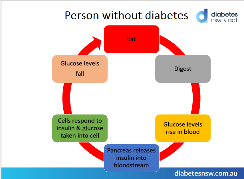 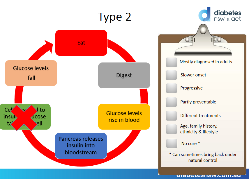 NDSS Fact sheets:Type 2 diabetesPractical tip for monitoring your blood glucose levelsTo understand when to check their blood glucose levelTo recall how to check blood glucose levelTo understand how to access testing strips, lancets and sharpsTo understand the services provided by the NDSSActivity: People will bring their metersDiscussion on how to use the equipment, check the strips are in-date, lancet usage (frequency before changing).Everyone will check their meter with control solution.People who are not checking their BGL will be provided with a meter and instruction. Meters will be replaced if an older model.NDSS Fact sheets:Blood glucose monitoringSuppliesSpare meters to give awaySharps containers to give awayControl solutionAnnual Cycle of CareTo understand the role of the Annual Cycle of Care in self-managing their diabetesTo identify the tests and checksActivity: Cards matching game to discuss the test and checks and who to see.See attached cards Record Card – see attached appendix 2NDSS Fact sheets:Annual Cycle of CareDiabetes related complicationsSexual health and diabetesSimple steps to healthier feetTo understand the importance of a regular home foot inspection.To demonstrate a foot inspection.To recall the action to take if there is a change identified.Activity: take off shoes and socks and inspect feetActivity: rub oil/cream into one hand and compare to otherAides: files, clippers, creams, mirrorsEach person: sample of Plunket’s productsNDSS Fact sheets:Looking after your feetSimples steps to healthier mealsTo recall the role of healthier eating in self-managing their diabetesTo identify the simple steps to eating healthierTo demonstrate food selection for a healthy mealTo recall to find more information about food and diabetesActivity: assemble a healthy plate meal using food modelsDemonstrate: Sugar per serve – soft drinks, juice and compare to common food items (food model and packet foods)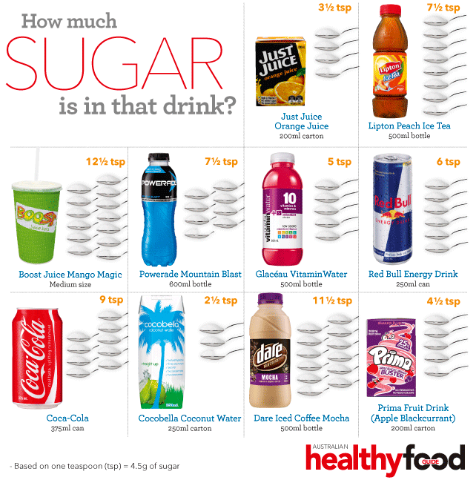 NDSS Fact sheets:Healthy food choiceHealthy Meal Tips information sheet – see attachedSimple steps to moving moreTo recall the role of physical activity in self-managing their diabetesTo identify the simple steps to moving moreTo identify one thing to start being more physically activeTo recall where to find more information about physical activityActivity: using the current exercise guidelines (Department of Health) – using attached activity outline (1)NDSS Fact sheets:Physical ActivityPossible programs (NDSS free to attend if registered:Ready Set Go let’s MoveBeat it Gym Medications to insulinTo recall the role of medications in managing diabetesTo identify how their medication works, and possible side-effectsTo recall where to find more information about medicationsActivity: whiteboard: everyone identifies the medications they are taking. Compare the way each medication works, when to take and possible side-effects.NDSS Fact sheets:Medications for type 2InsulinSteroid MedicationSick days To recall their role in managing sick days, hospital admissionsActivity: each person to develop a sick day plan using template provided following group discussion on what is needed in the plan.Equipment: Whiteboard, pensKey discussion points: Effect on BGLWhat equipment is neededAction to takeNDSS Fact sheets:Sick days and type 2 diabetes